Credit Unions for Kids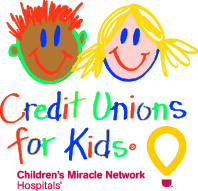 Skip A Pay 2018Suggested Facebook PostsSkip a loan payment this holiday season. We’ll donate $00 to @[LOCAL HOSPITAL] through @CMNHospitals to help kids and their families in the new year. Apply now. [LINK]More dollars to manage holiday expenses for you & a donation to @CMNHospitals to help kids and their families undergoing treatment at @[LOCAL HOSPITALS] in the new year. $00 donated for every skip-a-pay enrollment this November to January. Make this a season of giving!Last year, credit union members raised $150,000 for their local @CMNHospitals through Credit Unions for Kids skip-a-payment programs. Skip a loan payment this holiday season and [YOUR CREDIT UNION] will make a donation to [LOCAL HOSPITAL].We can all use a little help during the holidays. Skip a loan payment to help cover holiday expenses and we’ll donate $00 to [LOCAL HOSPITAL] through @CU4Kids. Apply online.Members of [CREDIT UNION NAME] are freeing up extra holiday funds – and raising money for [LOCAL HOSPITAL] through @CU4Kids – by signing up for skip-a-pay. For every application approved, [CREDIT UNION NAME] will donate $00 to help kids undergoing medical treatment and their families in the new year.